ชื่อโครงงาน  มหัศจรรย์สายรุ้งผู้จัดทำโครงงาน   นักเรียนชั้นอนุบาลปีที่  2ครูที่ปรึกษา     นางสาวบังอร  จันทลือ  นางสาวรติพร  ศรีสัมฤทธิ์ระยะเวลาในการจัดทำ    ระหว่างวันที่  13-28 กุมภาพันธ์ 2560ที่มาของโครงงาน  (วันที่ 13 กุมภาพันธ์ 2560)	โครงงาน มหัศจรรย์สายรุ้ง ได้มาจากเหตุการณ์ที่คุณครูได้พาเด็กๆซักผ้าเช็ดหน้าอยู่นอกห้องเรียน เด็กๆก็เล่นตีฟองสบู่อย่างสนุกสนาน พอเด็กมองเห็นฟองสบู่กองโต น้องแพรวาจึงมองเห็นแสงในฟองสบู่ จึงได้ถามครูว่านั่นแสงอะไรค่ะอยู่ในฟองสบู่ น้องโตโต้ใช่ครับผมก็มองเห็นเป็นสีหลายสี ใช่ครับ/ใช่ค่ะ หนูก็มองเห็น จากเหตุการณ์ที่เด็กๆมองเห็นแสงในฟองสบู่ ครูจึงได้สนทนาซักถามกับเด็กเพื่อกระตุ้นเด็กๆตั้งคำถามที่อยากรู้ขั้นที่ 1 ตั้งคำถามเกี่ยวกับปรากฏการณ์ธรรมชาติจากที่เด็กๆได้มองเห็นแสงในฟองสบู่ เด็กๆคิดว่าเป็นแสงอะไรค่ะ          น้องแม๊กนั่ม : แสงสายรุ้งครับ เพราะคุณแม่ผมเคยพาดูตอนหลังฝนตก          น้องสเก๊ต   :  ผมก็เคยเห็นครับ มันจะเป็นเส้นยาวๆหลายๆสี บนท้องฟ้า	น้องเอิ้น : ใช่ค่ะ เขาเรียกว่ารุ้งกินน้ำ หนูเคยเห็นบ่อยเวลาฝนตกแดดออก	ดังนั้น คุณครูจึงถามเด็กๆต่อเนื่องว่า “แล้วเด็กๆมีข้อสงสัย และมีคำถามอะไรที่อยากรู้อีกหรือไม่” เด็กๆจึงยกมือถามคำถามที่เด็กๆอยากรู้ว่า	เด็กๆถามคำถาม ครูจดบันทึกลงในชาร์ทน้องจูน      : สายรุ้งเกิดขึ้นมาได้อย่างไรค่ะ       (ครูบันทึกคำถามลงในกระดาษชาร์ท)กำปั้น : สายรุ้งเกิดตอนไหนได้บ้างค่ะ       (ครูบันทึกคำถามลงในกระดาษชาร์ท)อาชิ :  ถ้าฝนไม่ตกเราเอาวัสดุอื่นมาดูสายรุ้งได้ไหมครับ   (ครูบันทึกคำถามลงในกระดาษชาร์ท)เค้ก :  ทำไมสายรุ้งที่อยู่บนท้องฟ้า กับในรูปฟองสบู่ถึงมีรูปทรงไม่เหมือนค่ะ      (ครูบันทึกคำถามลงในกระดาษชาร์ท)            แก้ม : สายรุ้งที่อยู่บนท้องฟ้ามีสีอะไรบ้างค่ะ    (ครูบันทึกคำถามลงในกระดาษชาร์ท)          ครู : เด็กๆมีคำถามอีกไหมค่ะ เด็กๆก็ตอบว่าไม่มีครับ/ค่ะ ครูจึงพาเด็ก ๆสรุปถึงคำถามที่เด็กอยากรู้โดยใช้กระดาษชาร์ทที่ครูจดไว้  ประกอบการสรุป  ซึ่งได้คำถาม 5 คำถามดังนี้คำถามที่ 1 สายรุ้งเกิดขึ้นมาได้อย่างไรคำถามที่ 2 สายรุ้งเกิดตอนไหนได้บ้างคำถามที่ 3 ถ้าฝนไม่ตกเราจะใช้วัสดุอื่นมาดูสายรุ้งได้ไหมคำถามที่ 4 ทำไมสายรุ้งที่อยู่บนท้องฟ้า กับในรูปฟองสบู่ถึงมีรูปทรงไม่เหมือนกันคำถามที่ 5 สายรุ้งที่อยู่บนท้องฟ้ามีสีอะไรบ้าง   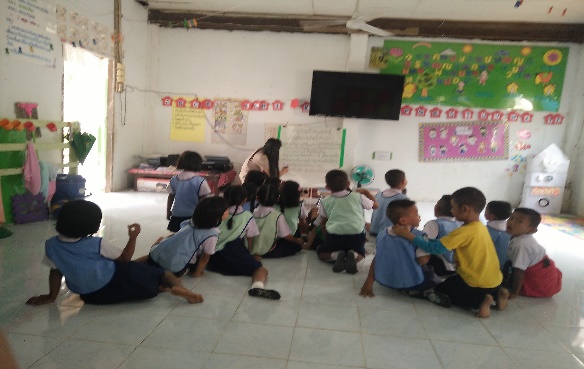 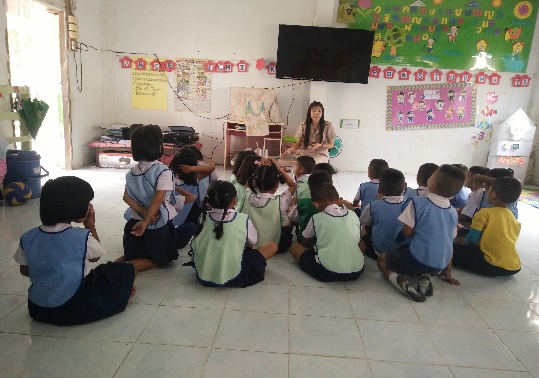   จากคำถามที่เด็กสนใจ  5  คำถาม  ครูและเด็กร่วมกันสนทนาเพื่อให้เด็กเลือกคำถามที่จะนำมาสำรวจตรวจสอบ  จำนวน  2  คำถาม  โดยการให้เหตุผลในการเลือกของแต่ละคำถาม  ซึ่งเด็กๆบอกว่าเลือกข้อที่ 3  เด็กเคยเห็นแต่สายรุ้งหลังฝนตก เลยอยากรู้ว่าถ้าฝนไม่ตกจะเอาวัสดุอื่นมาดูสายรุ้งได้ไหม และข้อที่ 4 เด็กๆเคยเห็นสายรุ้งที่ต่างรูปร่างไม่เหมือนกัน จึงเกิดการสงสัยว่าเป็นเพราะอะไร ครูจึงพาเด็กสนทนา                               และถามคำถามเพื่อกระตุ้นให้เด็กต้องการหาคำตอบได้มากที่สุด              โดยจะทำการสำรวจตรวจสอบคำถามข้อที่ 1 คือ“ถ้าฝนไม่ตกเราจะใช้วัสดุอื่นมองดูสายรุ้งได้ไหม” 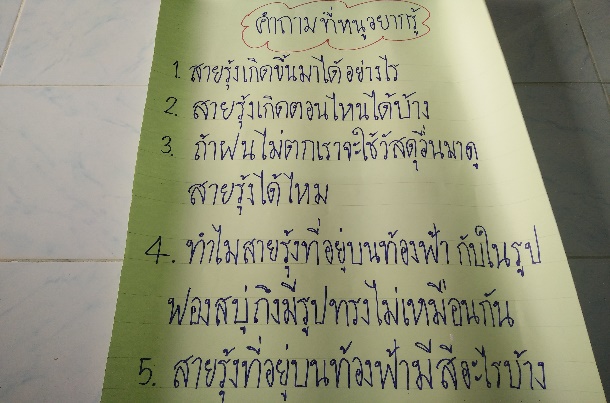 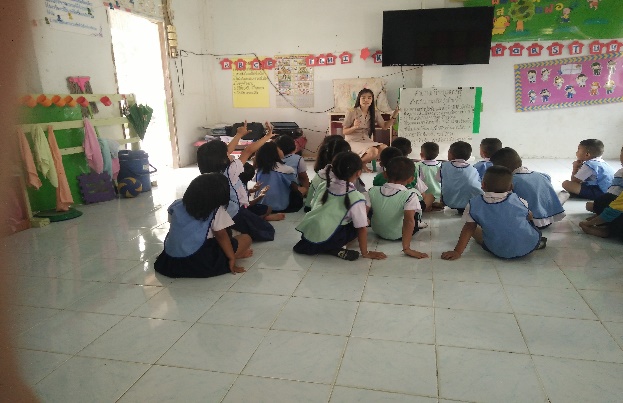 จุดประสงค์             เพื่อศึกษาว่าสามารถนำเอาวัสดุอื่นมาดูสายรุ้งได้ไหมขั้นที่  2  รวบรวมความคิดและข้อสันนิษฐาน  (วันที่  14  กุมภาพันธ์  พ.ศ. 2560)	เด็กและครูสนทนาร่วมกัน  โดยครูใช้คำถามกระตุ้นเพื่อให้ทราบถึงประสบการณ์เดิมของเด็กเกี่ยวกับ การมองเห็นสายรุ้ง  เช่น	ครู  :  เด็กๆคิดว่า ถ้าฝนไม่ตกเราจะเอาวัสดุอื่นมาดูสายรุ้งได้ไหมค่ะ	เด็กๆ  :  ได้ครับ/ได้ค่ะ	ครู	:  แล้วเด็กๆคิดว่า เราจะใช้อุปกรณ์อะไรมาดูสายรุ้งค่ะ	น้องแก้ม  :  กระจกเงาค่ะ เพราะตอนแดดๆหนูก็เคยเห็นสายรุ้งในกระจกรถ	น้องเติ้ล : แผ่น ซีดี ครับใสๆเหมือนกระจกน่าจะมองเห็นแสงสีรุ้งได้ครับ	น้องเค้ก : เอาทั้งกระจกเงา และแผ่น ซีดี เลยค่ะ	ครู	:  จากที่เด็กๆบอกคุณครูมา  เด็กๆคิดว่าน่าจะเอาอุปกรณ์อะไรมาทดลองดูสายรุ้ง	เด็กๆ : เอาทั้งแผ่น ซีดี และ กระจกเงา ครับ/ค่ะ	ก่อนที่จะให้เด็กๆคาดคะเนคำตอบ  ครูจึงแบ่งเด็กออกเป็น 2 กลุ่ม กลุ่มละ 5 คน  และครูใช้คำถามกระตุ้นให้เด็กคาดคะเนหาคำตอบ  โดยถามว่า  “เด็กๆคิดว่าถ้าฝนไม่ตกเราจะใช่วัสดุอื่นมองดูสายรุ้งได้ไหม”		กลุ่มที่  1  ตอบว่า  กระจกเงาจะใช้มองดูสายรุ้งได้ เพราะมันสะท้อนแสงได้ แผ่นซีดี จะมองดูสายรุ้งได้ เพราะมันใสเป็นเงาและสะท้อนแสงได้ 		กลุ่มที่  2  ตอบว่า กระจกเงา และ แผ่น ซีดี ใช้มองดูสายรุ้งได้หมด เพราะสามารถสะท้อนได้เหมือนกัน 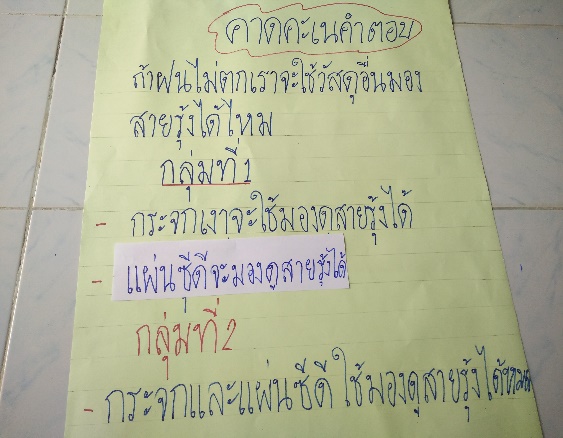 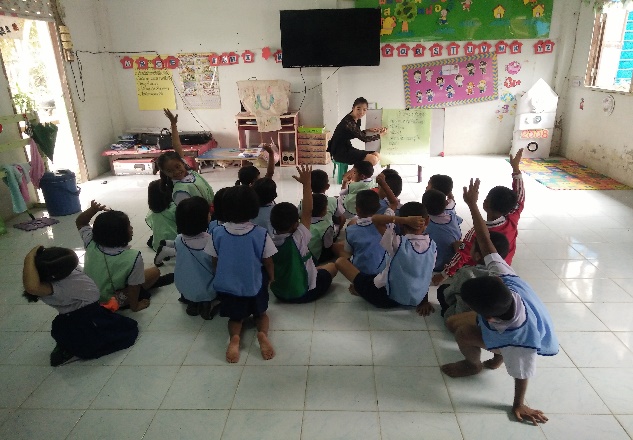 ขั้นที่ 3 ทดสอบและปฏิบัติการสืบเสาะ (วันที่ 15 กุมภาพันธ์)	ครูสนทนากับเด็กๆ โดยใช้คำถามว่า “เด็กคิดว่าจะหาคำตอบโดยวิธีการใดที่จะทำให้ทราบว่า ถ้าฝนไม่ตกเราจะใช้วัสดุอื่นมองดูสายรุ้งได้ไหม” โดยให้แต่ละกุล่มร่วมกันคิดและให้เหตุผล ได้คำตอบดังนี้	กลุ่มที่ 1 ทดลองค่ะ/ครับ	กลุ่มที่ 2 ถามครูวิทยาศาสตร์ครับ	ดังนั้นครูและเด็กร่วมกันสนทนา และเด็กๆตกลงร่วมกันว่าจะใช้วิธีการทดลองในการหาคำตอบเพราะว่าจะได้ทดลองด้วยตนเอง และจะรู้คำตอบ 	ครูถามต่อว่า แล้วเด็กๆจะมีขั้นตอนการทดลอง อย่างไร ใครจะตอบให้ยกมือนะค่ะ	น้องเจนนี่ : เอาไปส่องกลางแสงแดดค่ะ	น้องเต้ : เอามือลูบครับ	น้องเซเว่น : เอาไปจุ่มน้ำแล้วให้เกิดแสงสะท้อนครับ	น้องต้นหอม : เอาไปเผาไฟค่ะ	น้องเค้ก : เอาไปตากแดดค่ะ	น้องแก้ม : เอากระจกเงาไปตั้งบนขันน้ำครับ	น้องมะหมี่ : เทน้ำใส่ขันให้เติมค่ะ	น้องกำปั้น : หันกระจกเงาไปรับแสงดวงอาทิตย์ครับ	น้องโตโต้ : น้ำต้องท่วมกระจกเงานะครับ	น้องอาชิ : เอากระดาษชาร์ทค่อยรับแสงสะท้อนจากกระจกเงาครับ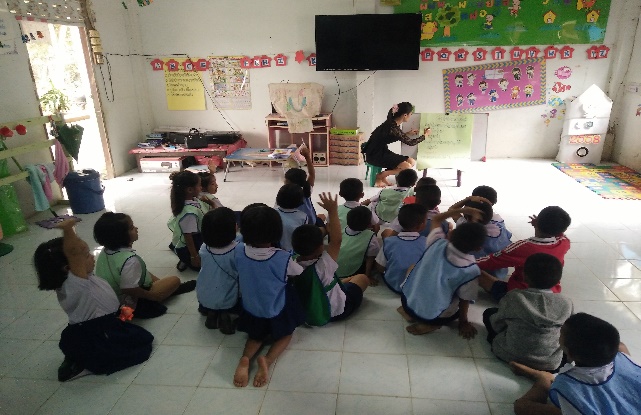 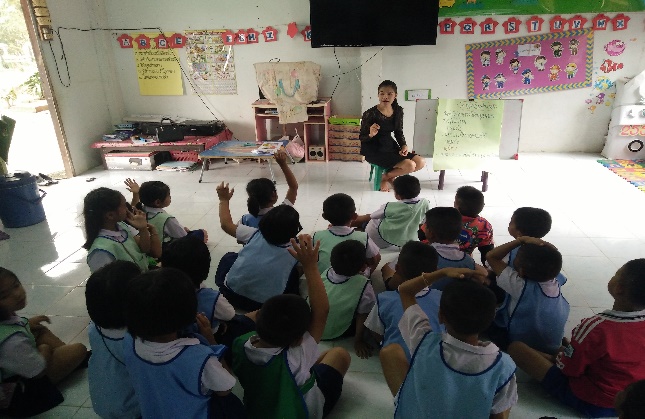     ครูนำอุปกรณ์ที่ใช้ในการทดลองมาวางไว้บนโต๊ะ แล้วถามเด็กว่ามีอุปกรณ์อะไรบ้างค่ะ      น้องเค้ก : กระจกค่ะ      น้องแพรวา : ขันพลาสติก      น้องแม๊กนั่ม : น้ำครับ      น้องจูน : กระดาษชาร์ทค่ะ       น้องอาชิ : แล้วเราจะทำการทดลองอย่างไรครับ           ครู : ขั้นตอนการทดลองมีดังนี้นะค่ะ                 1.ให้เด็กแต่ละกลุ่มเอาอุปกรณ์การทดลองไปที่กลางสนามที่มีแสงแดดจัด                 2.ให้นักเรียนทั้ง 2 กลุ่มเอาน้ำใส่ขันพลาสติก อย่าให้น้ำล้นออกมา วางไว้ที่พื้นกลางแดด                 3.เอากระจกเงาจุ่มลงในขันพลาสติกที่มีน้ำอยู่ ให้กระจกอยู่ในลักษณะเอียง โดยใช้มือช่วยจับ                 4.ให้กระจกเงาหันหน้ารับแสงดวงอาทิตย์ แล้ววางกระดาษชาร์ทแข็งเป็นฉากหลังให้ห่างพอได้                       เพื่อคอยรับแสงที่เกิดขึ้น                 5.ให้นักเรียนสังเกตที่กระดาษชาร์ทแข็งว่าเห็นอะไรเกิดขึ้นบ้าง           ครู : แล้วเราจะมีวิธีการบันทึกผลการทดลองอย่างไรแล้วจะให้คนอื่นรู้ด้วยจะทำอย่างไร                 น้องกำปั้น : เราให้เพื่อนฟังครับ                  น้องเอิ้น : ชวนพ่อแม่มาดูค่ะ                 น้องแพรวา : = ชวนพี่ ๆ มาดูครับ                 น้องข้าวปั้น : จดบันทึกลงในตารางการทดลองครับ                 น้องสิงโต : วาดรูป ระบายสี ครับเด็กๆและครูร่วมกันสรุปอีกครั้งหนึ่งว่า จะบันทึกผลการทดลองโดยเด็กๆเล่าให้ครูฟังแล้วครูบันทึกขั้นที่ 4 สังเกตและการบรรยาย (วันที่ 16 กุมภาพันธ์ 2560)          เด็กแต่ละกลุ่มนำวัสดุอุปกรณ์ที่รับผิดชอบมาเพื่อทำการทดลอง โดยครูและเด็กร่วมกันตรวจสอบวัสดุอุปกรณ์ที่เด็กเตรียมมา โดยครูถามเด็กว่า           ครู : “เราจะทำอย่างไรถึงจะเห็นแสงสีรุ้งได้”          เด็กๆ เริ่มดำเนินการทดลองตามขั้นตอนที่วางแผนไว้ โดยครูใช้คำถามกระตุ้นให้เด็กสังเกตและบรรยายสิ่งที่เกิดขึ้นตามที่เด็กๆเห็น          ครู : เมื่อเอากระจกเงารับแสงดวงอาทิตย์ เด็กๆเห็นอะไรบ้างที่กระดาษชาร์จขาว         ไดม่อน : เห็นลำแสงแดดกระทบกระดาษค่ะ   สเก๊ต : เห็นสีต่างๆบนกระดาษครับ         ครู : นักเรียนเห็นอะไรอีกไหมค่ะ         แม๊กกี้ : ไม่ครับแต่รู้สึกแสบตาครับ         ข้าวปั้น : ผมเห็นเป็นเส้นๆแล้วมีเงาออกมาครับ         น้องจูน : มองเห็นสีค่ะ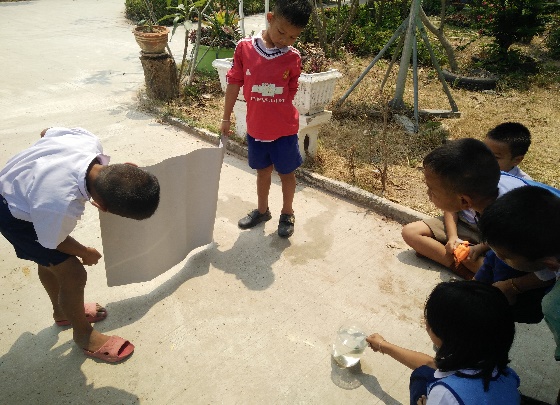          น้องโฟกัส : ผมเห็นมองเห็นสีฟ้าครับ         น้องแพรวา : มองเห็นสีม่วงค่ะ         น้องแยม : มองเห็นสีแดงค่ะ         น้องสิงโต : มองเห็นสีส้มครับ         น้องเอิ้น : มองเห็นสีเขียวค่ะ         น้องอิงค์ : มองเห็นสีเหลืองค่ะ         น้องสเก๊ต : มองเห็นสีครามค่ะ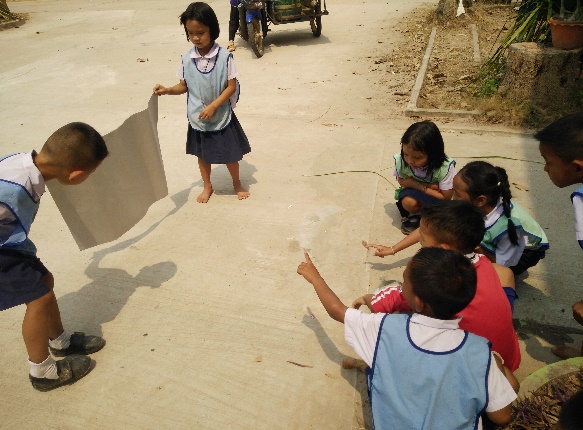 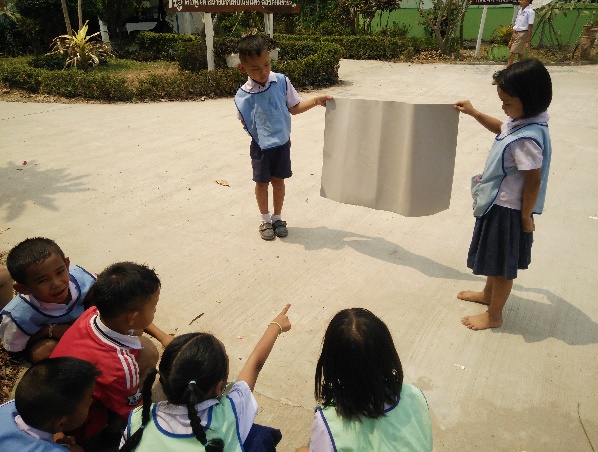 ขั้นที่ 5 บันทึกผลข้อมูล (วันที่ 17 กุมภาพันธ์ 2560)          เด็กแต่ละกลุ่มบันทึกผลการทดลองลงในบันทึกที่เด็กร่วมกันออกแบบไว้          -ครูแจกอุปกรณ์การบันทึกผลให้แต่ละกลุ่ม และครูทบทวนวิธีการบันทึกทดลองร่วมกับเด็ก โดยใช้กระดาษชาร์ทที่เด็กๆร่วมกันทำมาทบทวน          -เด็กแต่ละกลุ่มบันทึกผล โดยให้เด็กๆระบายสีที่มองเห็น          -ครูให้เด็กแต่ละกลุ่มนำเสนอผลการทดลองหน้าชั้นเรียน และนำแบบบันทึกผลไปติดที่หน้าป้ายนิเทศหน้าห้องเรียนของตนเอง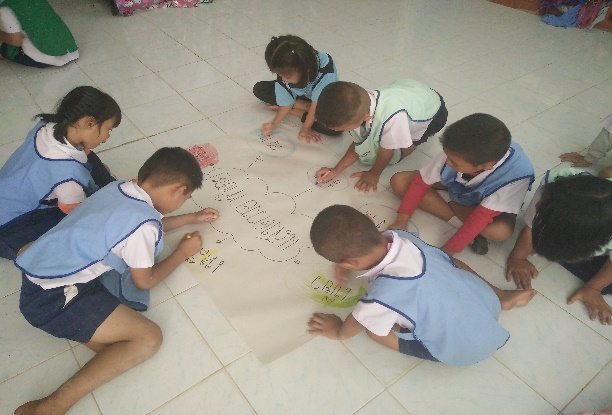 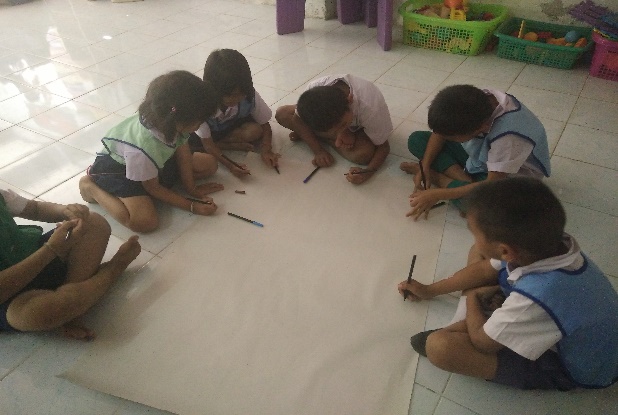 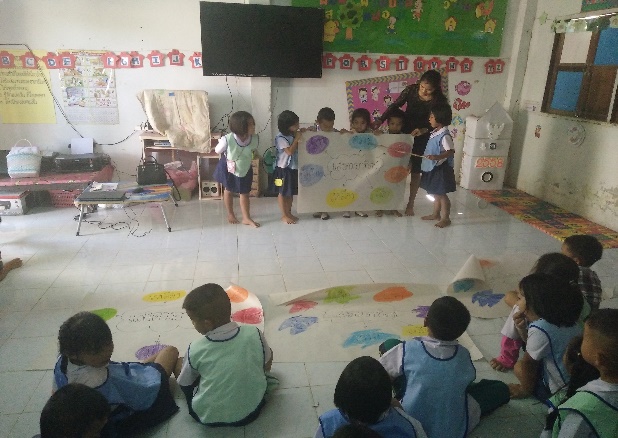 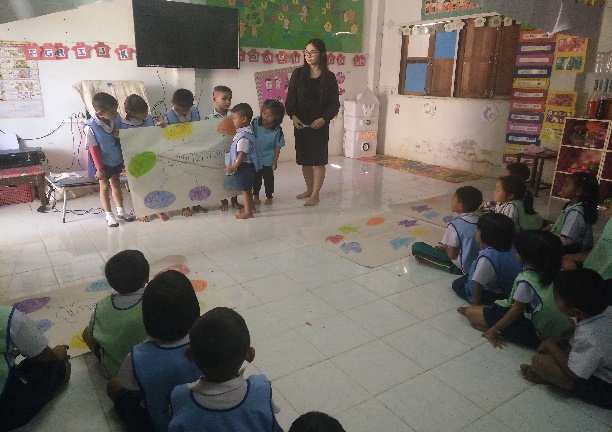 ขั้นที่ 6 สรุปและอภิปรายผล (วันที่ 20 กุมภาพันธ์ 2560)          ครูและเด็กสนทนาร่วมกันถึงคำถามที่เด็กอยากรู้ว่า “ถ้าฝนไม่ตกเราจะใช้วัสดุอื่นมองดูสายรุ้งได้ไหม”          ครูให้เด็กๆทบทวนโดยให้ตัวแทนแต่ละกลุ่มออกอภิปรายผลการทดลองที่สังเกต ครู : จากผลการทดลองแต่ละกลุ่มสังเกตเห็นอะไรบ้างเด็กๆ : เห็นสีต่างๆเกิดขึ้นที่กระดาษชาร์จแข็งค่ะ/ครับครู : เด็กๆ สังเกตเห็นสีอะไรบ้างเด็กๆ : เยอะครับครู : ลองตอบมาสัก 2 สีซิค่ะเด็ก : สีแดง สีน้ำเงิน ค่ะ/ครับครู : ยังมีสีอื่นอีกไหมนักเรียนเด็ก : มีครับ        ครูจึงถามเด็กต่อว่า : เด็กๆรู้ไหมว่าสีต่างๆที่เราเห็นนั้นเราเรียกว่าอะไร        เด็ก : ไม่รู้ค่ะ/ครับ        ครูจึงอธิบายว่า : แสงสีที่ต่างๆที่เราเห็นนั้น เขาเรียกว่า “สายรุ้งหรือรุ้งกินน้ำ” ครูจะอธิบายให้นักเรียนฟังนะค่ะว่าเกิดขึ้นได้อย่างไร  ฟังนะค่ะ   เมื่อแสงอาทิตย์เดินทางจากอากาศตกกระทบลงสู่น้ำ  จะเกิดการหักเหของแสง  และกระจายเป็นสีต่างๆ  และจะสะท้อนจากกระจกเงากลับออกจากน้ำสู่อากาศ ซึ่งจะปรากฏบนฉากรับแสงได้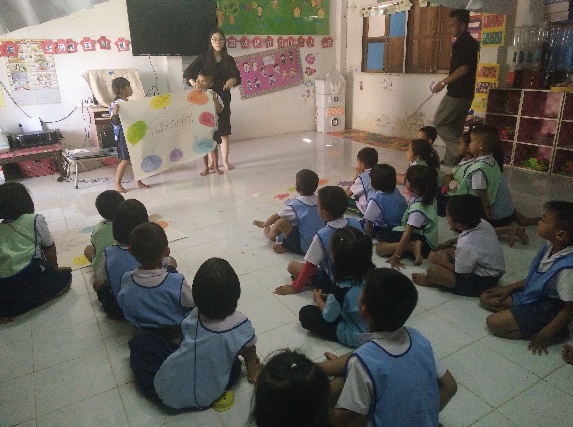 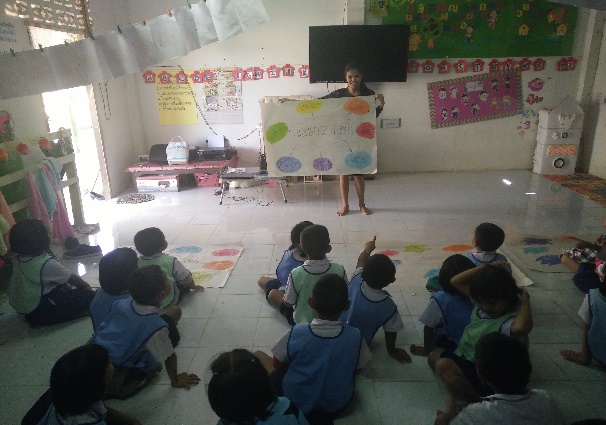 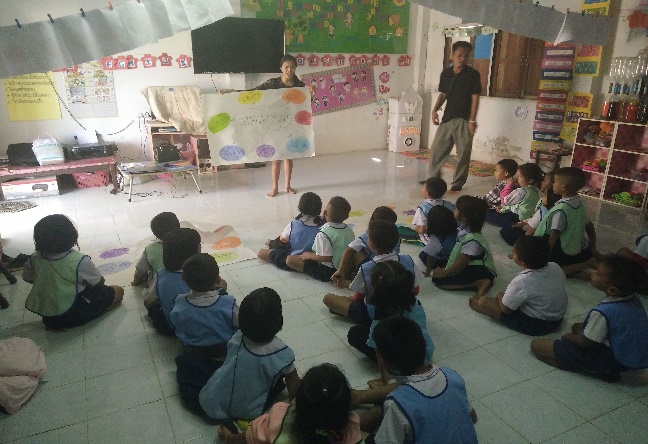 ผลจากการทำงานโครงงานคำถามที่ 1 เด็กเกิดการพัฒนาด้านต่างๆ ดังนี้         1.การส่งเสริมพัฒนาความสามารถพื้นฐาน 4 ด้านด้านการเรียนรู้เด็กรู้จักการตั้งคำถามในสิ่งที่ตนสงสัยเด็กได้ลงมือทำและทดลองด้วยตนเองเด็กสามารถอธิบายถึงวิธีการเรียนรู้ของตนเอง ว่าเรียนรู้อย่างไร และค้นพบคำตอบที่อยากรู้ด้วยตนเองเด็กได้เรียนรู้เรื่องถ้าฝนไม่ตกเราจะใช้วัสดุอื่นมองดูสายรุ้งได้ไหมเด็กสามารถสรุปและนำเสนอผลสรุปแก่คนอื่นได้      1.2 ด้านภาษา		-    เด็กบอกรายละเอียดเกี่ยวกับอุปกรณ์การทดลองโดยใช้คำพูดของตนเอง		-    เด็กอธิบายถึงสิ่งที่เขาสังเกตเห็นจากการทดลอง		-    เด็กได้พูดนำเสนอข้อมูลที่ค้นพบด้วยตนเอง	1.3 ด้านสังคม 		-    เด็กสามารถทำงานร่วมกับผู้อื่นได้	-    เด็กแสดงออกถึงการมีความสุขทุกครั้งที่เห็นผลงานของตนเอง และยังชื่นชมผลงานของผู้อื่นด้วย สนุกสนาน ตื่นเต้น ร่าเริงแจ่มใส  		-    เด็กสามารถแสดงความคิดเห็นของตนเองและยอมรับฟังความคิดเห็นของผู้อื่น	-    เด็กได้แบ่งปันสิ่งของของตนเองแก่เพื่อน	1.4 ด้านการเคลื่อนไหวและทักษะการรับรู้ของประสาทสัมผัส	-    เด็กสามารถ เคลื่อนไหว หยิบ จับ   และใช้อุปกรณ์การทดลองได้อย่างคล่องแคล่ว2. การส่งเสริทักษะกบวนการทางวิทยาศาสตร์ทักษะการสังเกตการหยิบ จับ สัมผัสวัสดุต่าง ๆที่ใช้ในการทดลอง และสามารถบอกได้ว่ากระจกเงาสามารถสะท้อนแสงเห็นสายรุ้งได้ทักษะการวัดสามารถคำนวณระยะแสงสะท้อนจากกระจกเงากับฉากรับแสงได้	2.3 ทักษะการคำนวณ		-    นับจำนวนวัสดุอุปกรณ์ที่เตรียมมาทดลองได้ถูกต้อง	2.4 ทักษะการจำแนกประเภท		-    เปรียบเทียบสายสีรุ้งที่มองเห็นในฟองสบู่กับสายสีรุ้งที่เกิดจากกระจกเงาได้	2.5 ทักษะการหาความสัมพันธ์ระหว่างสเปสกับสเปสและสเปสกับเวลา		-    บอกเวลาในตอนกลางวันที่จะเกิดสีสายรุ้งได้ชัดเจน 	2.6 ทักษะการพยากรณ์หรือการคาดคะเนคำตอบ	-    เด็กสามารถคาดคะเนคำตอบที่คิดว่าเมื่อใช้มองผ่านกระจกเงา จะทำให้เห็นสีรุ้ง2.7 ทักษะการกำหนดและควบคุมตัวแปร	-    เด็กสามารถบอกได้ว่าต้องใช้วัสดุอุปกรณ์อะไรบ้างและดำเนินการอย่างไรที่สามารถมองเห็นสายรุ้งได้2.8 ทักษะการทดลอง	-    เด็กสามารถออกแบบร่วมกันกำหนดขั้นตอนในการในการทดลองได้ว่าจะต้องทำอย่างไร  	-    เด็กสามารถปฏิบัติตามขั้นตอนได้และสามารถบันทึกผลการทดลองได้2.9 ทักษะการจัดทำและสื่อความหมายข้อมูล	-    เด็กสามารถสรุปผลสิ่งที่สังเกตและทดลองได้โดยการวาดภาพ และนำเสนอข้อมูลหน้าชั้นเรียนให้ผู้อื่นเข้าใจได้2.10 ทักษะการลงความคิดเห็นจากข้อมูล	-    เด็กสามารถแสดงความคิดเห็นหรือให้เหตุผลได้ว่าสายสีรุ้งสามารถมองเห็นได้จากแผ่นกระจกเงาได้ และสามารถดูได้จากแผ่นชีดีและการฉีดน้ำเป็นฝอยบนท้องฟ้า เวลาที่มีแสงแดดได้ขั้นที่ 1 ตั้งคำถามเกี่ยวกับปรากฏการณ์ธรรมชาติ (วันที่ 21 กุมภาพันธ์ 2560)          จากการที่เด็กๆ ได้เรียนรู้เรื่องถ้าฝนไม่ตกเราจะใช้วัสดุอื่นมองดูสายรุ้งได้ไหม และได้คำตอบว่ากระจกเงา และมีเด็กบางคนมีคำตอบต่อเนื่องว่า           น้องโตโต้ : คุณครูครับสายรุ้งที่เรามองเห็นทำไมมีหลายสีจังครับ (ครูบันทึกคำถามลงบนกระดาษชาร์ท)          น้องลุ้น : ทำไมสีต่างๆที่มองเห็นจึงคล้ายจังเลยครับ (ครูบันทึกคำถามลงบนกระดาษชาร์ท)          น้องอิงค์ : สายรุ้งที่มองเห็นมีทั้งหมดกี่สีค่ะ (ครูบันทึกคำถามลงบนกระดาษชาร์ท)          น้องกำปั้น : พวกผมอยากรู้ว่าสายรุ้งที่อยู่บนท้องฟ้ามีสีอะไรบ้าง (ครูบันทึกคำถามลงบนกระดาษชาร์ท)          ต้นหอม : คุณครูค่ะ พวกเราสามารถประดิษฐ์กล้องในการส่องดูสายรุ้งได้อย่างไรค่ะ (ครูบันทึกคำถามลงบนกระดาษชาร์ท          เด็กๆส่วนใหญ่ตอบว่า พวกหนูอยากเห็นสีสายรุ้งว่ามีสีอะไรบ้างค่ะ และอยากตอบให้ถูกค่ะ/ครับ          เด็กๆ มีคำถามอะไรอีกไหมค่ะที่อยากรู้ เด็กตอบไม่มีค่ะ ครูจึงให้เด็กสรุปถึงคำถามที่เด็กอยากรู้ โดยใช้ชาร์ทที่ครูจดไว้ ซึ่งได้คำถาม 5 คำถาม ดังนี้          คำถามที่ 1 ทำไมสายรุ้งที่เรามองเห็นมีหลายสี          คำถามที่ 2 ทำไมสีต่างๆที่มองเห็นจึงคล้ายกันเป็นบ้างสี          คำถามที่ 3 สายรุ้งที่มองเห็นมีทั้งหมดกี่สี          คำถามที่ 4 สายรุ้งที่อยู่บนท้องฟ้ามีสีอะไรบ้าง               คำถามที่ 5  สามารถประดิษฐ์กล้องในการส่องดูสายรุ้งได้อย่างไร              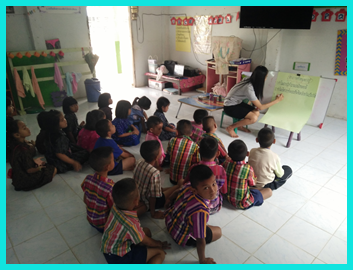 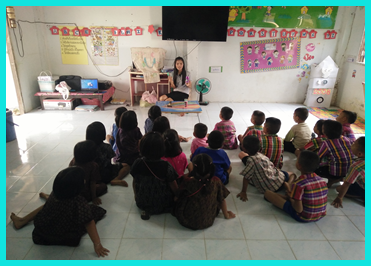 จุดประสงค์         เพื่อให้เด็กนักเรียนสามารถประดิษฐ์กล้องดูสายรุ้งและบอกได้ว่าสายรุ้งมีทั้งหมดกี่สี และมีสีอะไรบ้างขั้นที่ 2 รวบรวมความคิดและข้อสันนิษฐาน  ((วันที่ 22 กุมภาพันธ์ 2560)         เด็กและครูสนทนาร่วมกัน โดยครูใช้คำถามกระตุ้นเพื่อให้ทราบประสบการณ์เดิมของเด็กเกี่ยวกับสีต่างๆ ที่เห็นในชีวิตประจำวัน โดยครูทำบัตรสีต่างๆ ขึ้นมาทั้งหมด 7 สี โดยครูหยิบบัตรสีขึ้นมาแล้วให้เด็กๆตอบว่าเป็นที่อะไร         ครู : ยกบัตรสีแดงขึ้นมา         น้องแยม : สีแดงค่ะ         ครู : เก่งมากเลยค่ะ แล้วยกบัตรสีเหลืองขึ้นมา         น้องอาชิ : สีเหลืองครับ         ครู : หยิบบัตรที่เหลือขึ้นมาให้เด็กๆตอบ จนกว่าเด็กจะตอบถูกต้องที่แม่นยำจากนั้นคุณครูให้เด็กๆ แต่ละกลุ่มคาดคะเนคำตอบ โดยแบ่งออกเด็กเป็น 2 กลุ่ม โดยให้แต่ละกลุ่มคาดคะเนคำตอบจากสมาชิกภายในกลุ่ม และคุณครูให้นำเสนอความคิดเห็นลงบนกระดาษชาร์ท ดังนี้         กลุ่มที่ 1 คาดคะเนว่า สายรุ้งมีสีเขียว เหลือง แดง น้ำเงิน         กลุ่มที่ 2 คาดคะเนว่า สายรุ้งมีสีชมพู สีฟ้า สีดำ สีขาว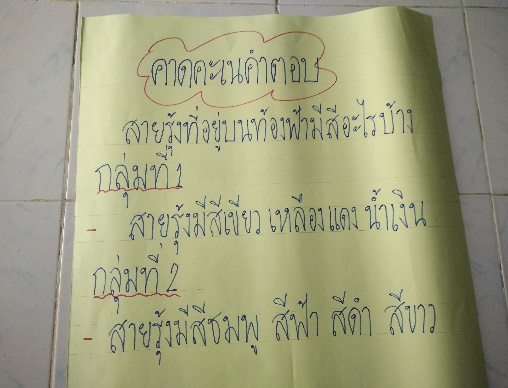 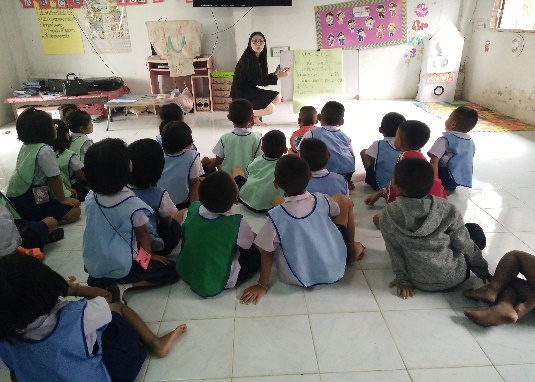 ขั้นที่  3 ทดสอบและปฏิบัติการสืบเสาะ (วันที่ 23 กุมภาพันธ์ 2560)         คุณครูถามนักเรียนว่า พร้อมหรือยังค่ะที่จะประดิษฐ์กล้องสายรุ้ง เพื่อให้เห็นว่าสายรุ้งมีกี่สี และมีสีอะไรบ้าง         เด็กๆ ตอบว่า พร้อมแล้วครับ/ค่ะ         น้องลุ้น : อุปกรณ์มีอะไรบ้างครับ         น้องเติ้ล : จะทำอย่างไรครับ         คุณครู : อุปกรณ์ในการประดิษฐ์กล้องสายรุ้งมีอะไรบ้างค่ะ          น้องจูน : กระป๋องค่ะ   น้องเค้ก : กาแฟกระป๋องค่ะ         น้องโตโต้ : กระป๋องน้ำอัดลมครับ         น้องอาชิ : แผ่นซีดีครับ  น้องแม๊กกี้ : แผ่นดีวีดีครับ         น้องปลา : กรรไกรครับ  น้องแพรวา : ตะปูกับลวดค่ะ         น้องลุ้น : กระดาษกาวครับ  น้องเอิ้น : เทปใสค่ะ         น้องเค้ก : ค้อนค่ะ         เด็กๆ เราจะมีวิธีการทำยังไงครับ/ค่ะ         ครู : ไม่ยากนะค่ะ ฟังคุณครูอธิบายให้เข้าใจก่อนนะค่ะ พรุ่งนี้เราถึงลงมือประดิษฐ์กล้องสายรุ้งกันนะค่ะ คือ เอากระป๋องน้ำอัดลมเปล่ามา แล้วเจาะรูที่ก้นกระป๋องประมาณ 4 รู จากนั้นเอาแผ่นซีดีมาแล้วลอกกระดาษที่ติดอยู่กับแผ่นซีดีออก จากนั้นใช้กรรไกรตัดแผ่นซีดีให้ใหญ่กว่ารูกระป๋องน้ำอัดลมพอประมาณ แล้วเอาแผ่นซีดีที่ตัดมาปิดรูกระป๋องน้ำอัดลม โดยใช้เทปใสติดให้แน่น จากนั้นนำกล้องที่เราประดิษฐ์เสร็จไปส่องดูสายรุ้ง โดยนำด้านที่เจาะรูไปส่องให้กระทบกับแสงดวงอาทิตย์ จากนั้นเด็กๆ สังเกตว่ามีสีสายรุ้งเกิดขึ้นไหม โดยสายตาส่องดูที่แผ่นซีดี เด็กๆ เข้าใจไหมค่ะ พรุ่งนี้ให้เด็กๆ แต่ละกลุ่มนำอุปกรณ์มาทำการประดิษฐ์นะค่ะห้ามลืมนะค่ะ         ครู : เด็กๆ ได้นำอุปกรณ์ที่คุณครูสั่งมาประดิษฐ์กล้องสายรุ้งหรือยังค่ะ         แม๊กนัม : กลุ่มที่ 1 นำมาครบแล้วครับ         น้องจูน : กลุ่มที่ 2 ก็นำมาเหมือนกันค่ะ         เด็กๆ พร้อมที่จะประดิษฐ์กล้องสายรุ้งแล้วครับ/ค่ะ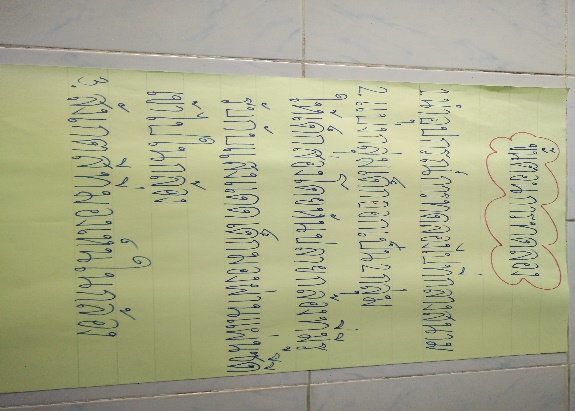 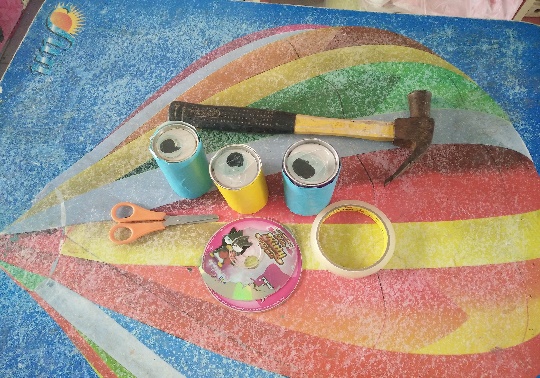    ครู : เด็กๆ จำวิธีการประดิษฐ์สายรุ้งได้ไหมค่ะ ที่คุณครูอธิบายให้ฟังเมื่อวานนี้นะค่ะ         เด็กๆ ลืมแล้วครับ/ค่ะ          ครู : คุณครูจะอธิบายการประดิษฐ์ให้ฟังอีกรอบนะค่ะ พร้อมลงมือไปทำเลยค่ะครูให้เด็กๆ เอากระป๋องน้ำอัดลมมา แล้วเจาะรูที่ก้นกระป๋องน้ำอัดลม กระป๋องละ 4 รู โดยใช้ตะปูเจาะเด็กๆ เจาะรูเสร็จหมดทุกกลุ่มแล้วใช่ไหมค่ะ จากนั้นใช้กรรไกรตัดแผ่นซีดีให้ใหญ่กว่ารูกระป๋องน้ำอัดลมพอประมาณ แล้วเอาแผ่นซีดีที่ตัดมาปิดรูกระป๋องน้ำอัดลม โดยใช้เทปใสติดให้แน่น    ทุกๆขั้นตอนคุณครูจะค่อยแนะนำและดูการประดิษฐ์ของเด็กๆ อย่างใกล้ชิด  น้องแก้มและน้องเค้ก	 ทำงานได้อย่างคล่องแคล่วมาก เมื่อทำเสร็จแล้วก็ยังช่วยเพื่อนในกลุ่มอื่นด้วยจนแล้วเสร็จทั้ง 2 กลุ่ม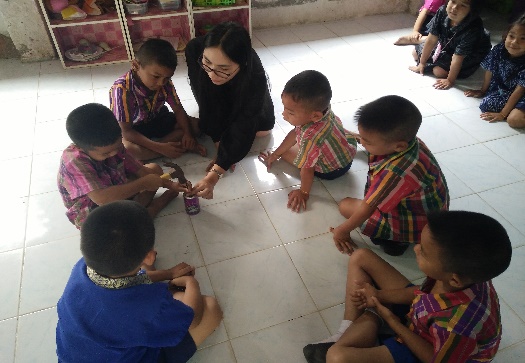 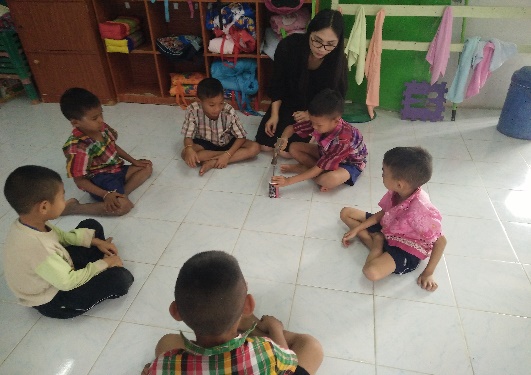 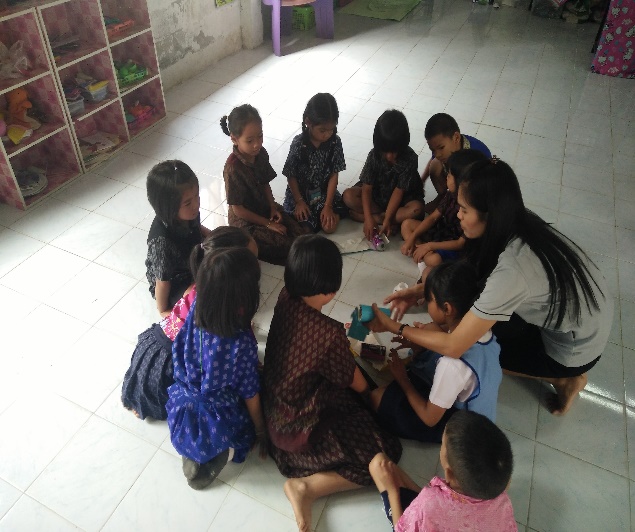 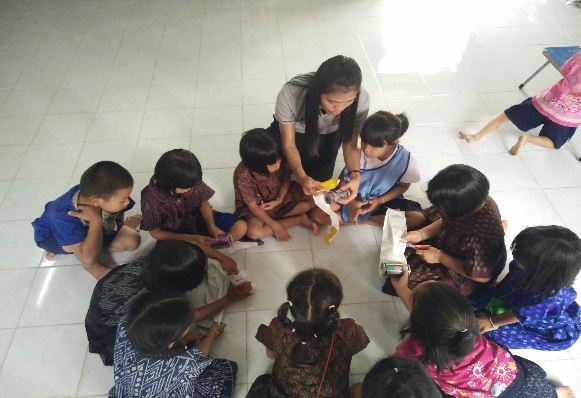         น้องอิงค์ : คุณครูค่ะเราจะส่องดูยังไงค่ะ        น้องโฟกัส : เราจะไปส่องดูที่ไหนกันครับ        น้องสเก๊ต : แล้วเราจะมองเห็นสายรุ้งจริงๆ ใช่ไหมครับ        น้องมะหมี่ : คุณครูค่ะ หนูอยากไปทำการทดลองแล้วค่ะ        ครู : เด็กๆ ทุกคนลุกขึ้นพร้อมกับนำกล้องสายรุ้งไปกลางสนามเดี๋ยวนี้ด้วยนะค่ะ        เมื่อไปถึงกลางสนามฟุตบอล คุณครูได้ให้เด็กๆเข้าตามกลุ่มของตนเอง คุณครูก็ได้อธิบายและสาธิตวิธีการใช้กล้องสายรุ้งดังนี้ โดยนำด้านที่เจาะรูไปส่องให้กระทบกับแสงดวงอาทิตย์ จากนั้นเด็กๆ สังเกตว่ามีสายรุ้งเกิดขึ้นไหม โดยสายตาส่องดูที่แผ่นซีดี พอคุณครูอธิบายเสร็จแล้ว ให้เด็กๆ แต่ละคนนำกล้องสายรุ้งไปส่องดูแสงดวงอาทิตย์ว่ามีสายรุ้งเกิดขึ้นขึ้นไหมขั้นที่ 4 การสังเกตและบรรยาย (วันที่ 24 กุมภาพันธ์ 2560)        น้องปลา : โอ้ยๆ คุณครูผมเห็นหลายสีมากเลยครับ        น้องลุ้น : คุณครูครับ ตื่นเต้นมากเลยครับ เห็นสีเหลืองด้วยครับ        น้องจูน : หนูก็เห็นสีแดงด้วยค่ะ        น้องแพรวา : หนูเห็นสีเหลือง อยู่ใกล้กับสีแสดค่ะ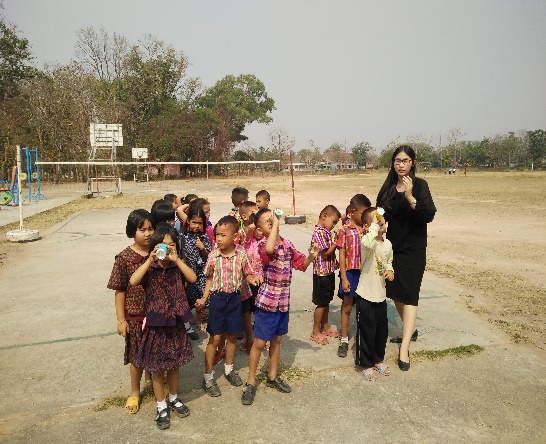         ครู : เด็กๆ มองเห็นสีอะไรอีกไหมค่ะ          น้องเอิ้น : สีม่วง          ครู : ต่อจากสีม่วงคือสีอะไรค่ะ          เซเว่น : สีครามครับ          ครู : น้องแม๊กกี้ล่ะค่ะ ต่อจากสีครามคือสีอะไรค่ะ          แม๊กกี้ : สีน้ำเงินครับ          ครู : ต่อจากสีน้ำเงินล่ะค่ะ          เต้ : สีเขียวครับ          ครู : โฟกัสล่ะค่ะ ต่อจากสีเขียวเป็นสีอะไรค่ะ       โฟกัส : สีเหลือง สีแสด และสีแดงครับ       ครูถามเด็กๆ หลายๆครั้ง จนเด็กๆ ตอบได้คล่องแคล่วได้ชัดเจนครู : เด็กๆ ตอบคุณครูซิว่า สีที่มองเห็นมีทั้งหมดกี่สีอะไรบ้าง ตอบพร้อมกันนะค่ะเด็กๆ : สีม่วง สีคราม น้ำเงิน เขียว เหลือง แสด แดง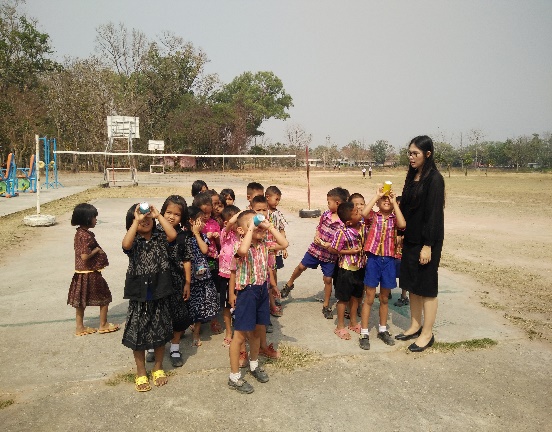 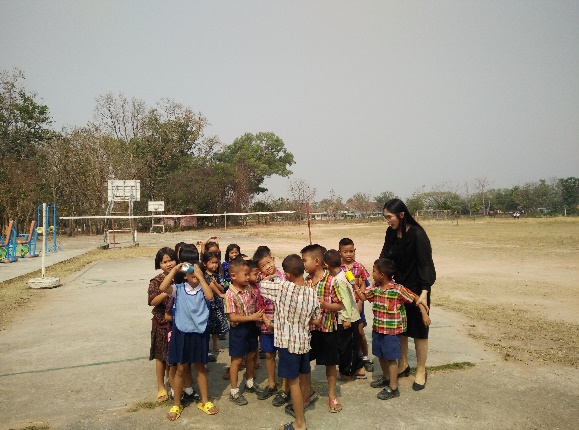 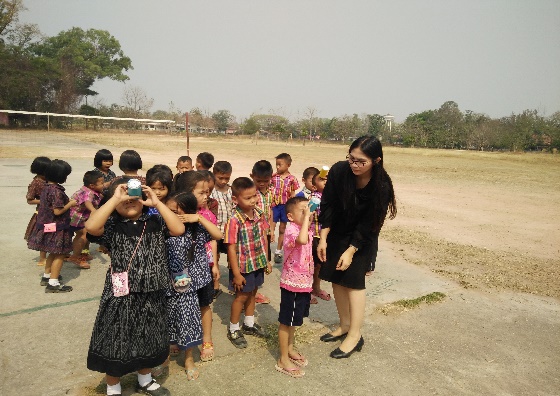 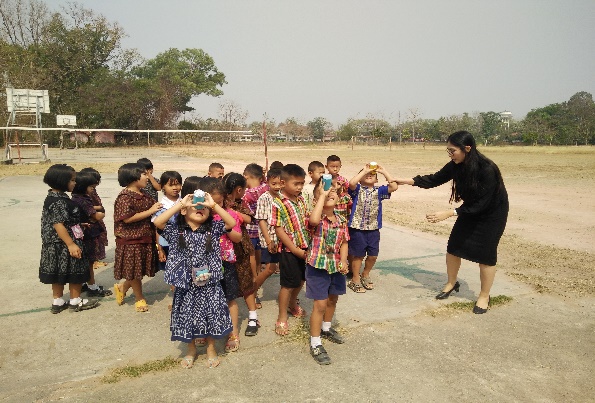 ขั้นที่ 5 บันทึกผลข้อมูล (วันที่ 27 กุมภาพันธ์ 2560)          เด็กแต่ละกลุ่มบันทึกผลการทดลองลงในบันทึกที่เด็กร่วมกันออกแบบไว้          -ครูแจกอุปกรณ์การบันทึกผลให้แต่ละกลุ่ม และครูทบทวนวิธีการบันทึกทดลองร่วมกับเด็ก โดยใช้กระดาษชาร์ทที่เด็กๆร่วมกันทำมาทบทวน          -เด็กแต่ละกลุ่มบันทึกผล โดยให้เด็กๆระบายสีที่มองเห็น          -ครูให้เด็กแต่ละกลุ่มนำเสนอผลการทดลองหน้าชั้นเรียน และนำแบบบันทึกผลไปติดที่หน้าป้ายนิเทศหน้าห้องเรียนของตนเอง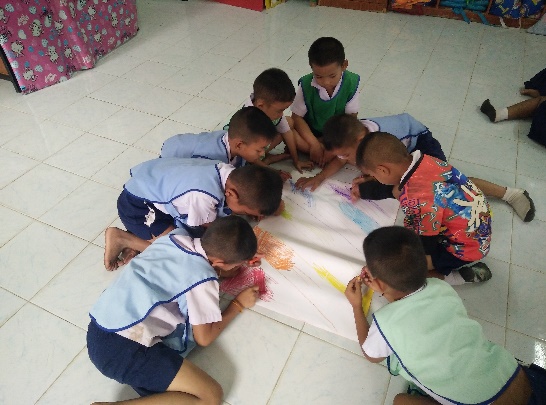 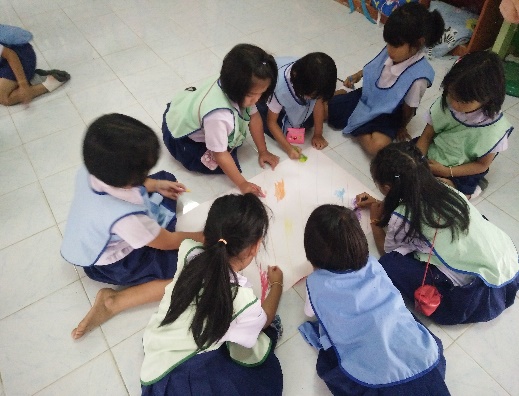 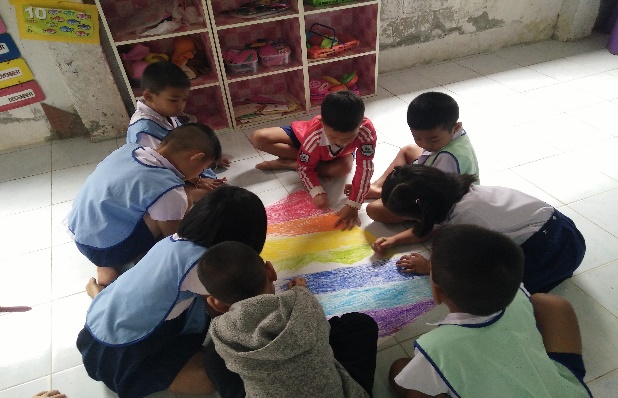 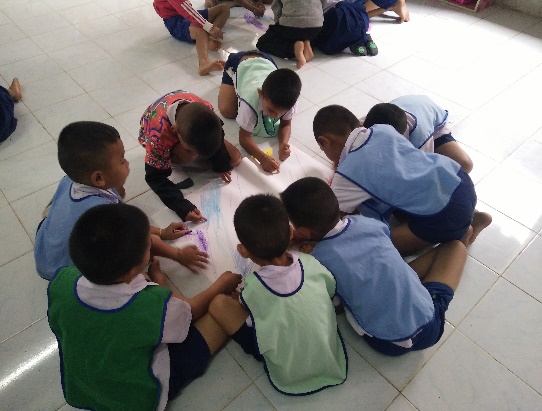 ขั้นที่ 6 สรุปและอิปรายผล (วันที่ 28 กุมภาพันธ์ 2560)         ครูและเด็กสนทนาร่วมกันถึงคำถามที่เด็กๆอยากรู้ว่า “สายรุ้งที่อยู่บนท้องฟ้ามีสีอะไรบ้าง”          ครูให้เด็กๆทบทวนโดยให้ตัวแทนแต่ละกลุ่มออกอภิปรายผลการทดลองที่สังเกต ครู : จากผลการทดลองแต่ละกลุ่มสังเกตเห็นอะไรบ้างเด็กๆ : เห็นสีต่างๆเกิดขึ้นที่กระป๋องน้ำอัดลมค่ะ/ครับครู : เด็กๆ สังเกตเห็นสีอะไรบ้าง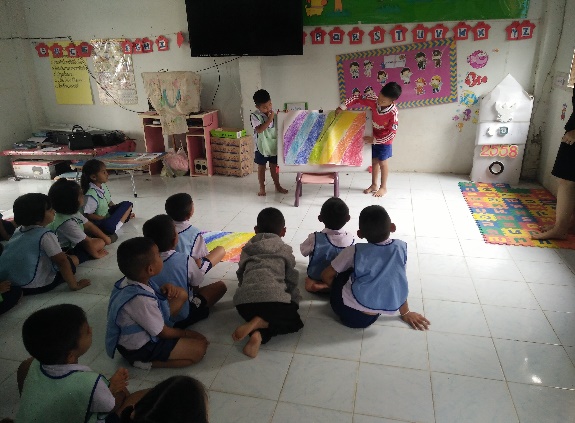 เด็กๆ : มากมายครับครู : ลองตอบมาซิค่ะว่ามีสีอะไรบ้างแก้ม : สีแดง สีน้ำเงิน ค่ะ/ครับเค้ก : สีเขียวค่ะแม๊ก : สีเหลืองครับเติ้ล : สีครามครับเจนนี่ : สีม่วงค่ะแพรวา : สีแสดค่ะครู : เด็กๆลองเรียงสีตามสีของสายรุ้งซิค่ะเด็กๆ : ตอบว่า สีม่วง คราม น้ำเงิน เขียว เหลือง แสด แดง         ครูจึงถามเด็กต่อว่า : เด็กๆรู้ไหมว่าทำไมถึงเกิดสีของสายรุ้งภายในกระป๋องน้ำอัดลม        เด็ก : ไม่รู้ค่ะ/ครับ        ครูจึงอธิบายว่า : การเกิดสายรุ้งเป็นเรื่องเกี่ยวสเปคตรัมของแสงเป็นการแยกสีขาวของดวงอาทิตย์ทั้ง 7 สี ซึ่งแต่ละสีจะมีมุมหักเหไม่เหมือนกัน เมื่อนำกล้องสายรุ้งไปส่องดูแสงดวงอาทิตย์เมื่อแสงดวงอาทิตย์ผ่านรูที่ก้นกระป๋องจะกระทบกับแผ่นซีดีจะเกิดการหักเหและสะท้อนเป็น 7 สีค่ะ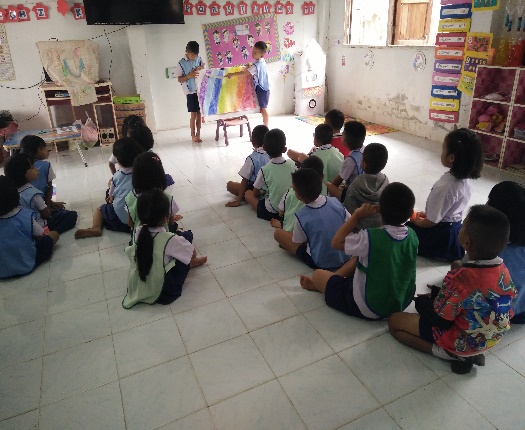 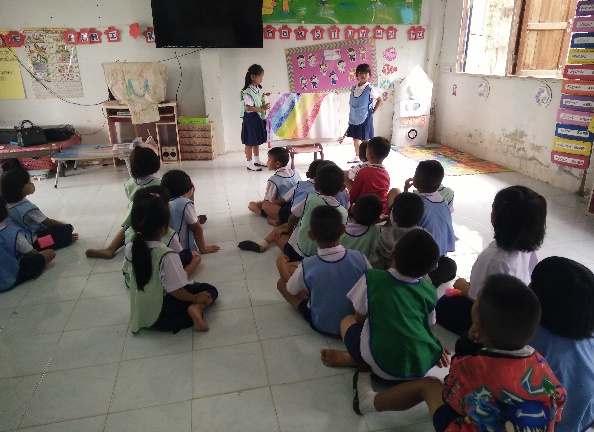 ผลจากการทำงานโครงงานคำถามที่ 2 เด็กเกิดการพัฒนาด้านต่างๆ ดังนี้         1.การส่งเสริมพัฒนาความสามารถพื้นฐาน 4 ด้านด้านการเรียนรู้เด็กรู้จักการตั้งคำถามในสิ่งที่ตนสงสัยเด็กได้ลงมือทำและทดลองด้วยตนเองเด็กสามารถอธิบายถึงวิธีการเรียนรู้ของตนเอง ว่าเรียนรู้อย่างไร และค้นพบคำตอบที่อยากรู้ด้วยตนเองเด็กได้เรียนรู้เรื่องสายรุ้งที่อยู่บนท้องฟ้ามีสีอะไรบ้างเด็กสามารถประดิษฐ์อุปกรณ์ในการหาคำตอบได้เด็กสามารถสรุปและนำเสนอผลสรุปแก่คนอื่นได้      1.2 ด้านภาษา          -    เด็กเข้าใจวิธีการประดิษฐ์เครื่องมือที่ใช้ในการทดลองได้		-    เด็กบอกรายละเอียดเกี่ยวกับอุปกรณ์การทดลองได้ถูกต้อง		-    เด็กอธิบายถึงสิ่งที่เขาสังเกตเห็นจากการทดลอง		-    เด็กสามารถนำเสนอข้อมูลที่ค้นพบได้ถูกต้อง	1.3 ด้านสังคม 		-    เด็กสามารถทำงานร่วมกับผู้อื่นได้	-    เด็กแสดงออกถึงการมีความสุขทุกครั้งที่เห็นผลงานของตนเอง และยังชื่นชมผลงานของผู้อื่นด้วย สนุกสนาน ตื่นเต้น ร่าเริงแจ่มใส  		-    เด็กสามารถแสดงความคิดเห็นของตนเองและยอมรับฟังความคิดเห็นของผู้อื่น	-    เด็กได้แบ่งปันสิ่งของของตนเองแก่เพื่อน	1.4 ด้านการเคลื่อนไหวและทักษะการรับรู้ของประสาทสัมผัส	-    เด็กสามารถ เคลื่อนไหว หยิบ จับ   และใช้อุปกรณ์การทดลองได้อย่างคล่องแคล่วการส่งเสริทักษะกบวนการทางวิทยาศาสตร์ทักษะการสังเกตสามารถอธิบายสิ่งที่มองเห็นได้อย่างถูกต้องการหยิบ จับ สัมผัสวัสดุต่าง ๆที่ใช้ในการทดลอง ทักษะการวัดสามารถใช้กรรไกรตัดแผ่นซีดีให้พอเหมาะกับปากกระป๋องน้ำอัดลมได้พอดี	2.3 ทักษะการคำนวณ		-    นับจำนวนวัสดุอุปกรณ์ที่เตรียมมาทดลองได้ถูกต้อง	2.4 ทักษะการจำแนกประเภท		-    เปรียบเทียบสายสีรุ้งที่มองเห็นในกระจกเงากับกล้องสายสีรุ้งที่ประดิษฐ์ได้	2.5 ทักษะการหาความสัมพันธ์ระหว่างสเปสกับสเปสและสเปสกับเวลา         -     บอกได้ว่าเมื่อเอากล้องสายรุ้งส่องกระทบกับแสงดวงอาทิตย์จะเกิดสายรุ้งทั้ง7สี	2.6 ทักษะการพยากรณ์หรือการคาดคะเนคำตอบ-    เด็กสามารถคาดคะเนคำตอบที่คิดว่ารุ้งกินน้ำมีทั้งหมด 7 สี 2.7 ทักษะการกำหนดและควบคุมตัวแปร	-    เด็กสามารถบอกได้ว่าต้องใช้วัสดุอุปกรณ์อะไรบ้างและดำเนินการอย่างไรที่สามารถมองเห็นสายรุ้งได้2.8 ทักษะการทดลอง	-    เด็กสามารถออกแบบร่วมกันกำหนดขั้นตอนในการในการทดลองได้ว่าจะต้องทำอย่างไร  	-    เด็กสามารถปฏิบัติตามขั้นตอนได้และสามารถบันทึกผลการทดลองได้2.9 ทักษะการจัดทำและสื่อความหมายข้อมูล	-    เด็กสามารถสรุปผลสิ่งที่สังเกตและทดลองได้โดยการวาดภาพ และนำเสนอข้อมูลหน้าชั้นเรียนให้ผู้อื่นเข้าใจได้2.10 ทักษะการลงความคิดเห็นจากข้อมูล	-    เด็กสามารถแสดงความคิดเห็นหรือให้เหตุผลได้ว่าสายสีรุ้งสามารถมองเห็นได้จากกล้องสายรุ้งที่ประดิษฐ์ขึ้นมา และสามารถนำไปเผยแพร่ให้แก่ระดับชั้นอื่นๆได้